岳西县“三公里”就业圈社区快聘小程序二维码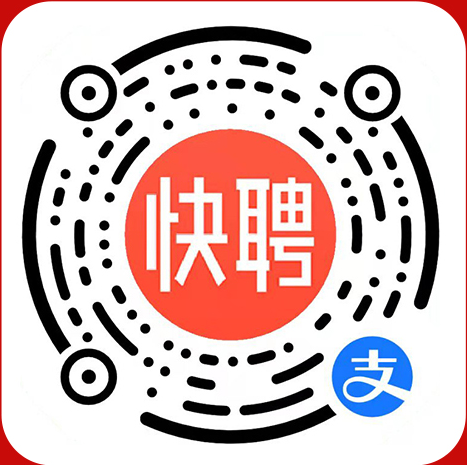 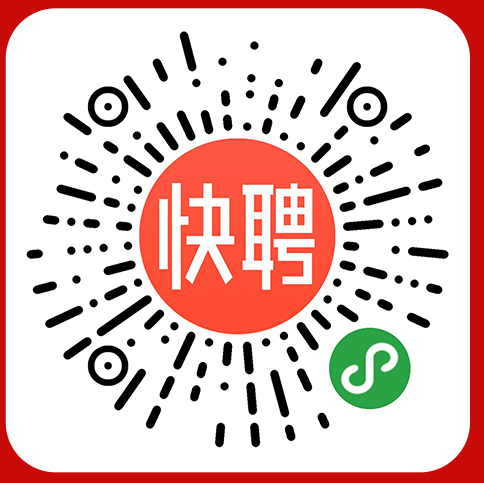 